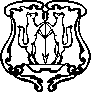 АДМИНИСТРАЦИЯ ГОРОДА ЕНИСЕЙСКАКрасноярского краяПОСТАНОВЛЕНИЕ31.10.2014                              г. Енисейск                                           № 279-п                               		В соответствии с Трудовым кодексом Российской Федерации, со статьей 16 Федерального закона от 06.10.2003 № 131-ФЗ «Об общих принципах организации местного самоуправления в Российской Федерации», Постановлением Правительства Красноярского края от 30.09.2014 № 458-п «О внесении изменений в постановление Правительства Красноярского края от 01.12.2009 № 622-п «Об утверждении примерного положения об оплате труда работников краевых государственных бюджетных учреждений, подведомственных министерству спорта, туризма и молодежной политики Красноярского края», Решением Енисейского городского Совета депутатов от 31.10.2013  № 51-349 «Об утверждении Положения о новой системе оплаты труда работников муниципальных учреждений города Енисейска», руководствуясь статьями 44.1 – 44.3, 46  Устава города Енисейска, ПОСТАНОВЛЯЮ:1. Внести изменения в постановление администрации города от 25.02.2013 № 93-п «Об утверждении Положения о новой системе оплаты труда работников Муниципальных учреждений подведомственных Администрации города Енисейска в области молодежной политики» следующие изменения:1.1. В пп. 1.1., 2.2. приложения 1 к разделу II пункта 2.1. изложить в следующей редакции:«1.1. Профессиональная квалификационная группа (далее – ПКГ) должностей работников физической культуры, спорта и молодежной политики должностей первого уровня:2.2. ПКГ «Общеотраслевые профессии рабочих первого уровня»:2.  Контроль за исполнением постановления возложить на заместителя главы администрации по социальным вопросам Н.В. Черемных.3. Постановление вступает в силу в день, следующий за днем его официального опубликования на официальном интернет-сайте администрации города Енисейска www.eniseysk.com,  и распространяет свое действие на правоотношения, возникшие с 01.10.2014 года. Глава администрации                                                                                                 А.В. АвдеевО внесении изменений в постановление администрации города от 25.02.2013 № 93-п «Об утверждении Положения о новой системе оплаты труда работников Муниципальных учреждений подведомственных Администрации города Енисейска в области молодежной политики» Квалификационные уровниДолжностьРазмер оклада(должностного оклада), руб.1 квалификационный уровень2 882,00Квалификационные уровниДолжностьРазмер          
ставки заработной платы, руб.1 квалификационный уровень         2 231,00